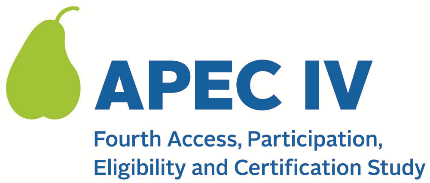 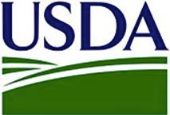 Dear <<SCHOOL PRINCIPAL>>:I’m writing to inform you that your school has been selected for inclusion in the fourth Access, Participation, Eligilblity, and Certification Study (APEC IV). The U.S. Department of Agriculture’s (USDA) Food and Nutrition Service (FNS) has contracted with Westat, a research organization in Rockville, Maryland, to conduct the APEC IV study. <<SFA NAME>> was selected to participate in APEC IV, and <<SCHOOL NAME>> was selected to participate as well.  The goal of this federally-mandated study is to provide FNS with national estimates of improper payments (over and under payments) in the National School Lunch Program (NSLP) and the School Breakfast Program (SBP) in school year (SY) 2023-2024. This is not an audit. The research study will include <NUMBER> school districts, <NUMBER> schools, and <NUMBER> households from around the country. Schools that participate in the study receive a one-time site visit from a member of the Westat study team to observe a meal service and collect information on meals provided to students.A member of Westat’s study team will contact you by email in the next two weeks to provide more information about the study and answer any questions you have. Your assistance is critical to ensure that the study has a diverse group of schools, which will help Congress make decisions about future improvements to the NSLP and SBP.  For more information on the study, you may visit the study’s website at < URL.> If you have additional questions, please contact the study directly at <TOLL FREE NUMBER> or <EMAIL ADDRESS>.  Thank you in advance for your help and cooperation.	Sincerely,<SFA DIRECTOR/SFA CONTACT>